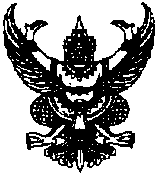 ประกาศเทศบาลตำบลหนองบัวตะเกียดเรื่อง  สอบราคาจ้างโครงการก่อสร้างเทศบาลตำบลหนองบัวตะเกียด   อำเภอด่านขุนทด   จังหวัดนครราชสีมา...............................              ด้วยเทศบาลตำบลหนองบัวตะเกียดมีความประสงค์จะสอบราคาจ้าง  ดังรายละเอียดดังต่อไปนี้	1.  โครงการก่อสร้างถนนหินคลุก  บ้านหนองบัวตะเกียด  หมู่ที่  1  รายละเอียดดังนี้  ขนาดผิวจราจรกว้าง  4.00  เมตร  ยาว  1,500  เมตร  หนาเฉลี่ย  0.10  เมตร  หรือมีปริมาตรหินคลุกไม่น้อยกว่า  600  ลูกบาศก์เมตร  พร้อมปรับเกรดบดทับแน่นให้เรียบร้อย  พร้อมติดตั้งป้ายโครงการ  1  ป้าย   รายละเอียดตามปริมาณงานและแบบแปลนเทศบาลตำบลหนองบัวตะเกียดกำหนด   ราคากลางของงาน    318,000.- บาท  (สามแสนหนึ่งหมื่นแปดพันบาทถ้วน) เอกสารสอบราคาเลขที่    12 / 2557  	2.  โครงการก่อสร้างรางระบายน้ำคอนกรีตเสริมเหล็กรูปตัวยูแบบฝาปิดตะแกรงเหล็ก  บ้านห้วยใหญ่  หมู่ที่  2  รายละเอียดดังนี้  ขนาดปากรางกว้าง  0.35  เมตร  ลึกเฉลี่ย  0.30  เมตร  ขอบรางหนา  0.10  เมตร  ยาว  60  เมตร  พร้อมฝาปิดตะแกรงเหล็ก    พร้อมติดตั้งป้ายโครงการจำนวน  1  ป้าย  รายละเอียดตามปริมาณงานและแบบแปลนเทศบาลตำบลหนองบัวตะเกียดกำหนด  ราคากลางของงาน   160,000.-  บาท  (หนึ่งแสนหกหมื่นบาทถ้วน)  เอกสารสอบราคาเลขที่      13  / 2557	3.  โครงการก่อสร้างท่อลอดเหลี่ยมคอนกรีตเสริมเหล็ก  บ้านกุดน้ำใส   หมู่ที่  3  รายละเอียดดังนี้  ท่อลอดเหลี่ยม คสล. ขนาด 2.40  ×  1.60  เมตร  ยาว  5  เมตร   จำนวน  3  ช่อง   พร้อมติดตั้งป้ายโครงการ   1 ป้าย รายละเอียดตามปริมาณงานและแบบแปลนเทศบาลตำบลหนองบัวตะเกียด  ราคากลางของงาน   321,000  บาท   (สามแสนสองหมื่นหนึ่งพันบาทถ้วน)   เอกสารสอบราคา     14 / 2557	4.  โครงการก่อสร้างวางท่อระบายน้ำเหล็กลอดถนนทางหลวง  (201)  บ้านโนนระเวียง  หมู่ที่  8  รายละเอียดดังนี้  วางท่อเหล็กเคลือบสังกะสี  ขนาด  Ø  8  นิ้ว   10  ท่อน  พร้อมติดตั้งประตูน้ำเหล็กหล่อ  Ø 8  นิ้ว  2  จุด  พร้อมกลบกลับบดทับแน่น   พร้อมติดตั้งป้ายโครงการจำนวน  1  ป้าย  รายละเอียดตามปริมาณงานและแบบแปลนเทศบาลตำบลหนองบัวตะเกียดกำหนด  ราคากลางของงาน   123,000.-  บาท  (หนึ่งแสนสองหมื่นสามพันบาทถ้วน)  เอกสารสอบราคาเลขที่   15 / 2557	5.  โครงการก่อสร้างถนนคอนกรีตเสริมเหล็ก  บ้านจะบู  หมู่ที่  9  ขนาดกว้าง  4.00  เมตร  ยาว  86  เมตร  หนา  0.15  เมตร  หรือมีพื้นที่คอนกรีตไม่น้อยกว่า  344  ตารางเมตร   พร้อมติดตั้งป้ายโครงการ   1  ป้าย รายละเอียดตามปริมาณงานและแบบแปลนเทศบาลตำบลหนองบัวตะเกียด  ราคากลางของงาน   212,000  บาท   (สองแสนหนึ่งหมื่นสองพันบาทถ้วน)   เอกสารสอบราคา       16 / 2557	6.  โครงการก่อสร้างท่อลอดเหลี่ยมคอนกรีตเสริมเหล็ก  บ้านใหญ่  หมู่ที่  10  รายละเอียดดังนี้  ท่อลอดเหลี่ยม  คสล.  ขนาด  3.00  × 1.80  เมตร  ยาว  6  เมตร  จำนวน  1  ช่อง    พร้อมติดตั้งป้ายโครงการ   1 ป้าย รายละเอียดตามปริมาณงานและแบบแปลนเทศบาลตำบลหนองบัวตะเกียด  ราคากลางของงาน     214,000  บาท   (สองแสนหนึ่งหมื่นสี่พันบาทถ้วน)   เอกสารสอบราคา   17  / 2557	7.  โครงการก่อสร้างวางท่อลอดเหลี่ยมคอนกรีตเสริมเหล็ก  พร้อมลงหินคลุกผิวจราจรถนน   บ้านเมืองตะโก  หมู่ที่  15   รายละเอียดดังนี้   ท่อลอดเหลี่ยม  คสล ขนาด   1.80 × 1.80  เมตร  ยาว  6  เมตร  จำนวน  2  ช่อง  ลงหินคลุกถนนผิวจราจรกว้าง  4  เมตร  ยาว  300  เมตร  หนาเฉลี่ย  0.10  เมตร  หรือมีปริมาตรหินคลุกไม่น้อยกว่า  120  ลูกบาศก์เมตร  พร้อมปรับเกรดบดทับแน่นให้เรียบร้อย   พร้อมติดตั้งป้ายโครงการ   1  ป้าย รายละเอียดตามปริมาณงานและแบบแปลนเทศบาลตำบลหนองบัวตะเกียด  ราคากลางของงาน   318,000  บาท   (สามแสนหนึ่งหมื่นแปดพันบาทถ้วน)   เอกสารสอบราคา    18 / 2557ผู้มีสิทธิเสนอราคาจะต้องมีคุณสมบัติดังนี้	1. เป็นนิติบุคคล ผู้มีอาชีพรับจ้างงานที่สอบราคาจ้าง ซึ่งมีผลงานก่อสร้างประเภทเดียวกัน ในวงเงินไม่น้อยกว่า  40 % 
          2. ไม่เป็นผู้ที่ถูกระบุชื่อไว้ในบัญชีรายชื่อผู้ทิ้งงานของทางราชการและได้แจ้งเวียนชื่อแล้ว
          3. ไม่ เป็นผู้ได้รับเอกสิทธิ์หรือความคุ้มกัน ซึ่งอาจปฏิเสธไม่ยอมขึ้นศาลไทย เว้นแต่รัฐบาลของผู้เสนอราคาได้มีคำสั่งให้สละสิทธิ์ความคุ้มกันเช่นว่านั้น
          4. ไม่ เป็นผู้มีผลประโยชน์ร่วมกันกับผู้เสนอราคารายอื่นที่เข้าเสนอราคาให้แก่ เทศบาลตำบลหนองบัวตะเกียด ณ  วันประกาศสอบราคา หรือไม่เป็นผู้กระทำการอันเป็นการขัดขวางการแข่งขันราคาอย่างเป็นธรรมในการสอบราคาจ้างครั้งนี้	5.  บุคคล หรือนิติบุคคลที่จะเข้าเป็นคู่สัญญาต้องไม่อยู่ในฐานะเป็นผู้ไม่แสดงบัญชี รายรับรายจ่าย หรือแสดงบัญชีรายรับรายจ่ายไม่ถูกต้องครบถ้วนในสาระสำคัญ          	6.  บุคคลหรือนิติบุคคลที่จะเข้าเป็นคู่สัญญากับหน่วยงานของรัฐซึ่งได้ดำเนินการจัดซื้อจัดจ้างด้วยระบบอิเล็กทรอนิกส์  ( e-Government Procurement  :  e-GP ) ต้องลงทะเบียนในระบบอิเล็กทรอนิกส์บัญชีกลางที่เว็บไซด์ศูนย์ข้อมูลจัดซื้อจัดจ้างภาครัฐกำหนดยื่นซองสอบราคา  ในวันที่   7  –  22   กรกฎาคม  2557  ณ. งานพัสดุและทรัพย์สิน  กองคลัง  เทศบาลตำบลหนองบัวตะเกียด   ระหว่างเวลา  08.30 – 15.00  น.    และในวันที่   8   กรกฎาคม   2557  ณ. ศูนย์ข้อมูลข่าวสารการซื้อการจ้างขององค์กรปกครองส่วนท้องถิ่นระดับอำเภอด่านขุนทด  (ชั้น ๒)  ตั้งแต่เวลา  08.30 – 15.00  น. กำหนดเปิดซองใบเสนอราคา   ในวันที่   23   กรกฎาคม   2557   ตั้งแต่เวลา  10.00  น.  เป็นต้นไป    ณ. ศูนย์ข้อมูลข่าวสารการซื้อการจ้างขององค์กรปกครองส่วนท้องถิ่นระดับอำเภอด่านขุนทดผู้สนใจติดต่อขอรับ / ซื้อเอกสารสอบราคาเลขที่    12 , 14 , 18   ชุดละ    1,000.-  บาท  เอกสารสอบราคาเลขที่   16 , 17   ชุดละ   800   บาท    เอกสารสอบราคาเลขที่   13 , 15   ชุดละ   500   บาท   ได้ที่   กองคลังเทศบาลตำบลหนองบัวตะเกียด    ระหว่างวันที่   7  –  22  กรกฎาคม   ๒๕๕๗  ตั้งแต่เวลา  08.30 – 15.00 น.   หรือสอบถามได้ที่หมายเลขโทรศัพท์   0-4424-9081   และที่เว็บไซด์ของเทศบาล        ที่ www. Nongbuatakiat.go.th    ในวันและเวลาราชการประกาศ   ณ  วันที่      7     เดือน   กรกฎาคม    พ.ศ.  2557 (นายวุฒิพงษ์     ชนะเกียรติ)นายกเทศมนตรีตำบลหนองบัวตะเกียด